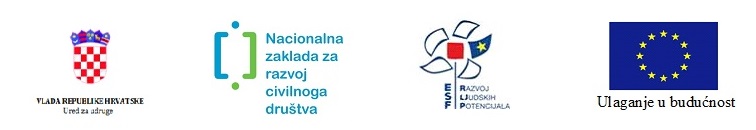 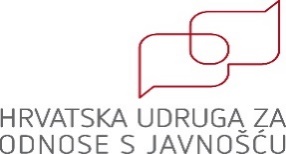 Javni poziv „Komunikacijska podrška društveno korisnim programima udruga“Obrazac za prijavu  
Datum objave natječaja: 09. svibnja 2023.Rok za dostavu prijava na natječaj: 2. lipnja 2023.Obrazac za prijavu i prateća dokumentacija šalju se u elektroničkom obliku na adresu:dovunagrada@udruge.vlada.hr Molimo da obrazac popunite korištenjem računalaNaziv javne kampanje  _________________________________________________________________Naziv prijavitelja:  ________________________________________________________MPI.OPĆI PODACI O PRIJAVITELJU OPĆI PODACI O PRIJAVITELJU OPĆI PODACI O PRIJAVITELJU OPĆI PODACI O PRIJAVITELJU OPĆI PODACI O PRIJAVITELJU OPĆI PODACI O PRIJAVITELJU OPĆI PODACI O PRIJAVITELJU OPĆI PODACI O PRIJAVITELJU OPĆI PODACI O PRIJAVITELJU OPĆI PODACI O PRIJAVITELJU OPĆI PODACI O PRIJAVITELJU OPĆI PODACI O PRIJAVITELJU OPĆI PODACI O PRIJAVITELJU OPĆI PODACI O PRIJAVITELJU OPĆI PODACI O PRIJAVITELJU OPĆI PODACI O PRIJAVITELJU OPĆI PODACI O PRIJAVITELJU OPĆI PODACI O PRIJAVITELJU OPĆI PODACI O PRIJAVITELJU OPĆI PODACI O PRIJAVITELJU OPĆI PODACI O PRIJAVITELJU OPĆI PODACI O PRIJAVITELJU OPĆI PODACI O PRIJAVITELJU OPĆI PODACI O PRIJAVITELJU OSNOVNI PODACI O ORGANIZACIJI – PRIJAVITELJU OSNOVNI PODACI O ORGANIZACIJI – PRIJAVITELJU OSNOVNI PODACI O ORGANIZACIJI – PRIJAVITELJU OSNOVNI PODACI O ORGANIZACIJI – PRIJAVITELJU OSNOVNI PODACI O ORGANIZACIJI – PRIJAVITELJU OSNOVNI PODACI O ORGANIZACIJI – PRIJAVITELJU OSNOVNI PODACI O ORGANIZACIJI – PRIJAVITELJU OSNOVNI PODACI O ORGANIZACIJI – PRIJAVITELJU OSNOVNI PODACI O ORGANIZACIJI – PRIJAVITELJU OSNOVNI PODACI O ORGANIZACIJI – PRIJAVITELJU OSNOVNI PODACI O ORGANIZACIJI – PRIJAVITELJU OSNOVNI PODACI O ORGANIZACIJI – PRIJAVITELJU OSNOVNI PODACI O ORGANIZACIJI – PRIJAVITELJU OSNOVNI PODACI O ORGANIZACIJI – PRIJAVITELJU OSNOVNI PODACI O ORGANIZACIJI – PRIJAVITELJU OSNOVNI PODACI O ORGANIZACIJI – PRIJAVITELJU OSNOVNI PODACI O ORGANIZACIJI – PRIJAVITELJU OSNOVNI PODACI O ORGANIZACIJI – PRIJAVITELJU OSNOVNI PODACI O ORGANIZACIJI – PRIJAVITELJU OSNOVNI PODACI O ORGANIZACIJI – PRIJAVITELJU OSNOVNI PODACI O ORGANIZACIJI – PRIJAVITELJU OSNOVNI PODACI O ORGANIZACIJI – PRIJAVITELJU OSNOVNI PODACI O ORGANIZACIJI – PRIJAVITELJU OSNOVNI PODACI O ORGANIZACIJI – PRIJAVITELJU 1.Naziv organizacijeNaziv organizacijeNaziv organizacijeNaziv organizacijeNaziv organizacije2.Adresa (ulica i broj)Adresa (ulica i broj)Adresa (ulica i broj)Adresa (ulica i broj)Adresa (ulica i broj)3.Poštanski broj i sjedištePoštanski broj i sjedištePoštanski broj i sjedištePoštanski broj i sjedištePoštanski broj i sjedište4.ŽupanijaŽupanijaŽupanija5.Ime i prezime  osobe ovlaštene za zastupanje, adresa e-pošte i dužnost koju obavlja (npr. predsjednik/-ca, direktor/-ica)Ime i prezime  osobe ovlaštene za zastupanje, adresa e-pošte i dužnost koju obavlja (npr. predsjednik/-ca, direktor/-ica)Ime i prezime  osobe ovlaštene za zastupanje, adresa e-pošte i dužnost koju obavlja (npr. predsjednik/-ca, direktor/-ica)Ime i prezime  osobe ovlaštene za zastupanje, adresa e-pošte i dužnost koju obavlja (npr. predsjednik/-ca, direktor/-ica)Ime i prezime  osobe ovlaštene za zastupanje, adresa e-pošte i dužnost koju obavlja (npr. predsjednik/-ca, direktor/-ica)6.TelefonTelefonTelefonTelefonTelefon7.MobitelMobitelMobitelMobitelMobitel8.TelefaksTelefaksTelefaksTelefaksTelefaks9.  Adresa e-pošteAdresa e-pošteAdresa e-pošteAdresa e-pošteAdresa e-pošte10.Internetska stranicaInternetska stranicaInternetska stranicaInternetska stranicaInternetska stranica11.Godina osnutkaGodina osnutkaGodina osnutkaGodina osnutkaGodina osnutka12. Datum i godina upisa u matični registarDatum i godina upisa u matični registarDatum i godina upisa u matični registarDatum i godina upisa u matični registarDatum i godina upisa u matični registar13.13.Registarski brojRegistarski brojRegistarski brojRegistarski brojRegistarski broj14.Registrirana pri (naziv registracijskog tijela)Registrirana pri (naziv registracijskog tijela)Registrirana pri (naziv registracijskog tijela)Registrirana pri (naziv registracijskog tijela)Registrirana pri (naziv registracijskog tijela)15.Broj žiro-računa i naziv banke (IBAN)Broj žiro-računa i naziv banke (IBAN)Broj žiro-računa i naziv banke (IBAN)Broj žiro-računa i naziv banke (IBAN)Broj žiro-računa i naziv banke (IBAN)16.OIB (osobni identifikacijski broj)OIB (osobni identifikacijski broj)OIB (osobni identifikacijski broj)OIB (osobni identifikacijski broj)OIB (osobni identifikacijski broj)17.RNO (broj u Registru neprofitnih organizacija)RNO (broj u Registru neprofitnih organizacija)RNO (broj u Registru neprofitnih organizacija)RNO (broj u Registru neprofitnih organizacija)RNO (broj u Registru neprofitnih organizacija)18.Ciljevi osnivanja, sukladno StatutuCiljevi osnivanja, sukladno StatutuCiljevi osnivanja, sukladno StatutuCiljevi osnivanja, sukladno StatutuCiljevi osnivanja, sukladno Statutu19.Svrha i područje djelovanjaSvrha i područje djelovanjaSvrha i područje djelovanjaSvrha i područje djelovanjaSvrha i područje djelovanja20.Djelatnost(i) organizacije, sukladno StatutuDjelatnost(i) organizacije, sukladno StatutuDjelatnost(i) organizacije, sukladno StatutuDjelatnost(i) organizacije, sukladno StatutuDjelatnost(i) organizacije, sukladno Statutu21.Ukupan broj (upisati broj)Ukupan broj (upisati broj)Ukupan broj (upisati broj)Ukupan broj (upisati broj)Ukupan broj (upisati broj)članovačlanovaod toga (upisati broj)od toga (upisati broj)od toga (upisati broj)od toga (upisati broj)od toga (upisati broj)građanagrađanapravnih osobapravnih osobapravnih osobapravnih osobapravnih osobapravnih osobapravnih osoba22.Udio volonterskog rada u organizacijiUdio volonterskog rada u organizacijiUdio volonterskog rada u organizacijiUdio volonterskog rada u organizacijiUdio volonterskog rada u organizacijia)broj osoba koje volontirajubroj osoba koje volontirajubroj osoba koje volontirajubroj osoba koje volontirajubroj osoba koje volontirajub)broj sati volonterskog rada ostvarenih u 2021.broj sati volonterskog rada ostvarenih u 2021.broj sati volonterskog rada ostvarenih u 2021.broj sati volonterskog rada ostvarenih u 2021.broj sati volonterskog rada ostvarenih u 2021.23.Broj zaposlenih na dan prijave (upisati broj)Broj zaposlenih na dan prijave (upisati broj)Broj zaposlenih na dan prijave (upisati broj)Broj zaposlenih na dan prijave (upisati broj)Broj zaposlenih na dan prijave (upisati broj)na određenona određenona određenona određenona određenona određenona određenona neodređenona neodređenona neodređenona neodređenona neodređeno24.Opišite aktivnosti kojima će udruga predstaviti svoje djelovanje u okviru Dana otvorenih vrata udruga 2023?Opišite aktivnosti kojima će udruga predstaviti svoje djelovanje u okviru Dana otvorenih vrata udruga 2023?Opišite aktivnosti kojima će udruga predstaviti svoje djelovanje u okviru Dana otvorenih vrata udruga 2023?Opišite aktivnosti kojima će udruga predstaviti svoje djelovanje u okviru Dana otvorenih vrata udruga 2023?Opišite aktivnosti kojima će udruga predstaviti svoje djelovanje u okviru Dana otvorenih vrata udruga 2023?Opišite aktivnosti kojima će udruga predstaviti svoje djelovanje u okviru Dana otvorenih vrata udruga 2023?Opišite aktivnosti kojima će udruga predstaviti svoje djelovanje u okviru Dana otvorenih vrata udruga 2023?Opišite aktivnosti kojima će udruga predstaviti svoje djelovanje u okviru Dana otvorenih vrata udruga 2023?Opišite aktivnosti kojima će udruga predstaviti svoje djelovanje u okviru Dana otvorenih vrata udruga 2023?Opišite aktivnosti kojima će udruga predstaviti svoje djelovanje u okviru Dana otvorenih vrata udruga 2023?Opišite aktivnosti kojima će udruga predstaviti svoje djelovanje u okviru Dana otvorenih vrata udruga 2023?Opišite aktivnosti kojima će udruga predstaviti svoje djelovanje u okviru Dana otvorenih vrata udruga 2023?Opišite aktivnosti kojima će udruga predstaviti svoje djelovanje u okviru Dana otvorenih vrata udruga 2023?Opišite aktivnosti kojima će udruga predstaviti svoje djelovanje u okviru Dana otvorenih vrata udruga 2023?Opišite aktivnosti kojima će udruga predstaviti svoje djelovanje u okviru Dana otvorenih vrata udruga 2023?Opišite aktivnosti kojima će udruga predstaviti svoje djelovanje u okviru Dana otvorenih vrata udruga 2023?Opišite aktivnosti kojima će udruga predstaviti svoje djelovanje u okviru Dana otvorenih vrata udruga 2023?Opišite aktivnosti kojima će udruga predstaviti svoje djelovanje u okviru Dana otvorenih vrata udruga 2023?Opišite aktivnosti kojima će udruga predstaviti svoje djelovanje u okviru Dana otvorenih vrata udruga 2023?Opišite aktivnosti kojima će udruga predstaviti svoje djelovanje u okviru Dana otvorenih vrata udruga 2023?Opišite aktivnosti kojima će udruga predstaviti svoje djelovanje u okviru Dana otvorenih vrata udruga 2023?Opišite aktivnosti kojima će udruga predstaviti svoje djelovanje u okviru Dana otvorenih vrata udruga 2023?Opišite aktivnosti kojima će udruga predstaviti svoje djelovanje u okviru Dana otvorenih vrata udruga 2023?Opišite aktivnosti kojima će udruga predstaviti svoje djelovanje u okviru Dana otvorenih vrata udruga 2023?II.OPIS JAVNE KAMPANJEOPIS JAVNE KAMPANJEOPIS JAVNE KAMPANJEOPIS JAVNE KAMPANJEOPIS JAVNE KAMPANJEOPIS JAVNE KAMPANJEOPIS JAVNE KAMPANJEOPIS JAVNE KAMPANJEOPIS JAVNE KAMPANJEOPIS JAVNE KAMPANJEOPIS JAVNE KAMPANJEOPIS JAVNE KAMPANJEOPIS JAVNE KAMPANJEOPIS JAVNE KAMPANJEOPIS JAVNE KAMPANJEOPIS JAVNE KAMPANJEOPIS JAVNE KAMPANJEOPIS JAVNE KAMPANJEOPIS JAVNE KAMPANJEOPIS JAVNE KAMPANJEOPIS JAVNE KAMPANJEOPIS JAVNE KAMPANJEOPIS JAVNE KAMPANJEOPIS JAVNE KAMPANJE1.Naziv javne kampanje:Naziv javne kampanje:Naziv javne kampanje:Naziv javne kampanje:Naziv javne kampanje:Naziv javne kampanje:Naziv javne kampanje:Naziv javne kampanje:Naziv javne kampanje:Naziv javne kampanje:Naziv javne kampanje:Naziv javne kampanje:Naziv javne kampanje:Naziv javne kampanje:Naziv javne kampanje:Naziv javne kampanje:Naziv javne kampanje:Naziv javne kampanje:Naziv javne kampanje:Naziv javne kampanje:Naziv javne kampanje:Naziv javne kampanje:Naziv javne kampanje:Naziv javne kampanje:2.Sažetak javne kampanje (ukratko predstavite osnovne informacije o javnoj kampanji u najviše 30 riječi)Sažetak javne kampanje (ukratko predstavite osnovne informacije o javnoj kampanji u najviše 30 riječi)Sažetak javne kampanje (ukratko predstavite osnovne informacije o javnoj kampanji u najviše 30 riječi)Sažetak javne kampanje (ukratko predstavite osnovne informacije o javnoj kampanji u najviše 30 riječi)Sažetak javne kampanje (ukratko predstavite osnovne informacije o javnoj kampanji u najviše 30 riječi)Sažetak javne kampanje (ukratko predstavite osnovne informacije o javnoj kampanji u najviše 30 riječi)Sažetak javne kampanje (ukratko predstavite osnovne informacije o javnoj kampanji u najviše 30 riječi)Sažetak javne kampanje (ukratko predstavite osnovne informacije o javnoj kampanji u najviše 30 riječi)Sažetak javne kampanje (ukratko predstavite osnovne informacije o javnoj kampanji u najviše 30 riječi)Sažetak javne kampanje (ukratko predstavite osnovne informacije o javnoj kampanji u najviše 30 riječi)Sažetak javne kampanje (ukratko predstavite osnovne informacije o javnoj kampanji u najviše 30 riječi)Sažetak javne kampanje (ukratko predstavite osnovne informacije o javnoj kampanji u najviše 30 riječi)Sažetak javne kampanje (ukratko predstavite osnovne informacije o javnoj kampanji u najviše 30 riječi)Sažetak javne kampanje (ukratko predstavite osnovne informacije o javnoj kampanji u najviše 30 riječi)Sažetak javne kampanje (ukratko predstavite osnovne informacije o javnoj kampanji u najviše 30 riječi)Sažetak javne kampanje (ukratko predstavite osnovne informacije o javnoj kampanji u najviše 30 riječi)Sažetak javne kampanje (ukratko predstavite osnovne informacije o javnoj kampanji u najviše 30 riječi)Sažetak javne kampanje (ukratko predstavite osnovne informacije o javnoj kampanji u najviše 30 riječi)Sažetak javne kampanje (ukratko predstavite osnovne informacije o javnoj kampanji u najviše 30 riječi)Sažetak javne kampanje (ukratko predstavite osnovne informacije o javnoj kampanji u najviše 30 riječi)Sažetak javne kampanje (ukratko predstavite osnovne informacije o javnoj kampanji u najviše 30 riječi)Sažetak javne kampanje (ukratko predstavite osnovne informacije o javnoj kampanji u najviše 30 riječi)Sažetak javne kampanje (ukratko predstavite osnovne informacije o javnoj kampanji u najviše 30 riječi)Sažetak javne kampanje (ukratko predstavite osnovne informacije o javnoj kampanji u najviše 30 riječi)3.Predviđeno trajanje provedbe javne kampanje (aktivnosti kojima će se putem Javnog poziva pružiti komunikacijska podrška moraju se provoditi u razdoblju između 1. srpnja i 31. prosinca 202. godine):Predviđeno trajanje provedbe javne kampanje (aktivnosti kojima će se putem Javnog poziva pružiti komunikacijska podrška moraju se provoditi u razdoblju između 1. srpnja i 31. prosinca 202. godine):Predviđeno trajanje provedbe javne kampanje (aktivnosti kojima će se putem Javnog poziva pružiti komunikacijska podrška moraju se provoditi u razdoblju između 1. srpnja i 31. prosinca 202. godine):Predviđeno trajanje provedbe javne kampanje (aktivnosti kojima će se putem Javnog poziva pružiti komunikacijska podrška moraju se provoditi u razdoblju između 1. srpnja i 31. prosinca 202. godine):Predviđeno trajanje provedbe javne kampanje (aktivnosti kojima će se putem Javnog poziva pružiti komunikacijska podrška moraju se provoditi u razdoblju između 1. srpnja i 31. prosinca 202. godine):Predviđeno trajanje provedbe javne kampanje (aktivnosti kojima će se putem Javnog poziva pružiti komunikacijska podrška moraju se provoditi u razdoblju između 1. srpnja i 31. prosinca 202. godine):Predviđeno trajanje provedbe javne kampanje (aktivnosti kojima će se putem Javnog poziva pružiti komunikacijska podrška moraju se provoditi u razdoblju između 1. srpnja i 31. prosinca 202. godine):Predviđeno trajanje provedbe javne kampanje (aktivnosti kojima će se putem Javnog poziva pružiti komunikacijska podrška moraju se provoditi u razdoblju između 1. srpnja i 31. prosinca 202. godine):Predviđeno trajanje provedbe javne kampanje (aktivnosti kojima će se putem Javnog poziva pružiti komunikacijska podrška moraju se provoditi u razdoblju između 1. srpnja i 31. prosinca 202. godine):Predviđeno trajanje provedbe javne kampanje (aktivnosti kojima će se putem Javnog poziva pružiti komunikacijska podrška moraju se provoditi u razdoblju između 1. srpnja i 31. prosinca 202. godine):Predviđeno trajanje provedbe javne kampanje (aktivnosti kojima će se putem Javnog poziva pružiti komunikacijska podrška moraju se provoditi u razdoblju između 1. srpnja i 31. prosinca 202. godine):Predviđeno trajanje provedbe javne kampanje (aktivnosti kojima će se putem Javnog poziva pružiti komunikacijska podrška moraju se provoditi u razdoblju između 1. srpnja i 31. prosinca 202. godine):Predviđeno trajanje provedbe javne kampanje (aktivnosti kojima će se putem Javnog poziva pružiti komunikacijska podrška moraju se provoditi u razdoblju između 1. srpnja i 31. prosinca 202. godine):Predviđeno trajanje provedbe javne kampanje (aktivnosti kojima će se putem Javnog poziva pružiti komunikacijska podrška moraju se provoditi u razdoblju između 1. srpnja i 31. prosinca 202. godine):Predviđeno trajanje provedbe javne kampanje (aktivnosti kojima će se putem Javnog poziva pružiti komunikacijska podrška moraju se provoditi u razdoblju između 1. srpnja i 31. prosinca 202. godine):Predviđeno trajanje provedbe javne kampanje (aktivnosti kojima će se putem Javnog poziva pružiti komunikacijska podrška moraju se provoditi u razdoblju između 1. srpnja i 31. prosinca 202. godine):Predviđeno trajanje provedbe javne kampanje (aktivnosti kojima će se putem Javnog poziva pružiti komunikacijska podrška moraju se provoditi u razdoblju između 1. srpnja i 31. prosinca 202. godine):Predviđeno trajanje provedbe javne kampanje (aktivnosti kojima će se putem Javnog poziva pružiti komunikacijska podrška moraju se provoditi u razdoblju između 1. srpnja i 31. prosinca 202. godine):Predviđeno trajanje provedbe javne kampanje (aktivnosti kojima će se putem Javnog poziva pružiti komunikacijska podrška moraju se provoditi u razdoblju između 1. srpnja i 31. prosinca 202. godine):Predviđeno trajanje provedbe javne kampanje (aktivnosti kojima će se putem Javnog poziva pružiti komunikacijska podrška moraju se provoditi u razdoblju između 1. srpnja i 31. prosinca 202. godine):Predviđeno trajanje provedbe javne kampanje (aktivnosti kojima će se putem Javnog poziva pružiti komunikacijska podrška moraju se provoditi u razdoblju između 1. srpnja i 31. prosinca 202. godine):Predviđeno trajanje provedbe javne kampanje (aktivnosti kojima će se putem Javnog poziva pružiti komunikacijska podrška moraju se provoditi u razdoblju između 1. srpnja i 31. prosinca 202. godine):Predviđeno trajanje provedbe javne kampanje (aktivnosti kojima će se putem Javnog poziva pružiti komunikacijska podrška moraju se provoditi u razdoblju između 1. srpnja i 31. prosinca 202. godine):Predviđeno trajanje provedbe javne kampanje (aktivnosti kojima će se putem Javnog poziva pružiti komunikacijska podrška moraju se provoditi u razdoblju između 1. srpnja i 31. prosinca 202. godine):4.Zemljopisno područje provedbe javne kampanje:Zemljopisno područje provedbe javne kampanje:Zemljopisno područje provedbe javne kampanje:Zemljopisno područje provedbe javne kampanje:Zemljopisno područje provedbe javne kampanje:Zemljopisno područje provedbe javne kampanje:Zemljopisno područje provedbe javne kampanje:Zemljopisno područje provedbe javne kampanje:Zemljopisno područje provedbe javne kampanje:Zemljopisno područje provedbe javne kampanje:Zemljopisno područje provedbe javne kampanje:Zemljopisno područje provedbe javne kampanje:Zemljopisno područje provedbe javne kampanje:Zemljopisno područje provedbe javne kampanje:Zemljopisno područje provedbe javne kampanje:Zemljopisno područje provedbe javne kampanje:Zemljopisno područje provedbe javne kampanje:Zemljopisno područje provedbe javne kampanje:Zemljopisno područje provedbe javne kampanje:Zemljopisno područje provedbe javne kampanje:Zemljopisno područje provedbe javne kampanje:Zemljopisno područje provedbe javne kampanje:Zemljopisno područje provedbe javne kampanje:Zemljopisno područje provedbe javne kampanje:područje cijele Republike Hrvatskepodručje cijele Republike Hrvatskepodručje cijele Republike Hrvatskepodručje cijele Republike Hrvatskepodručje cijele Republike Hrvatskepodručje cijele Republike Hrvatskepodručje cijele Republike Hrvatskepodručje cijele Republike Hrvatskepodručje cijele Republike Hrvatskepodručje cijele Republike Hrvatskepodručje cijele Republike Hrvatskepodručje cijele Republike Hrvatskepodručje cijele Republike Hrvatskepodručje cijele Republike Hrvatskepodručje cijele Republike Hrvatskepodručje cijele Republike Hrvatskepodručje cijele Republike Hrvatskepodručje cijele Republike Hrvatskepodručje cijele Republike Hrvatskepodručje cijele Republike Hrvatskepodručje cijele Republike Hrvatskepodručje cijele Republike Hrvatskepodručje cijele Republike Hrvatskena razini županije (upišite jednu ili više županija u kojima se provodi projekt/program)na razini županije (upišite jednu ili više županija u kojima se provodi projekt/program)na razini županije (upišite jednu ili više županija u kojima se provodi projekt/program)na razini županije (upišite jednu ili više županija u kojima se provodi projekt/program)na razini županije (upišite jednu ili više županija u kojima se provodi projekt/program)na razini županije (upišite jednu ili više županija u kojima se provodi projekt/program)na razini županije (upišite jednu ili više županija u kojima se provodi projekt/program)na razini županije (upišite jednu ili više županija u kojima se provodi projekt/program)na razini županije (upišite jednu ili više županija u kojima se provodi projekt/program)na razini županije (upišite jednu ili više županija u kojima se provodi projekt/program)na razini županije (upišite jednu ili više županija u kojima se provodi projekt/program)na razini županije (upišite jednu ili više županija u kojima se provodi projekt/program)na razini županije (upišite jednu ili više županija u kojima se provodi projekt/program)na razini županije (upišite jednu ili više županija u kojima se provodi projekt/program)na razini županije (upišite jednu ili više županija u kojima se provodi projekt/program)na razini županije (upišite jednu ili više županija u kojima se provodi projekt/program)na razini županije (upišite jednu ili više županija u kojima se provodi projekt/program)na razini županije (upišite jednu ili više županija u kojima se provodi projekt/program)na razini županije (upišite jednu ili više županija u kojima se provodi projekt/program)na razini županije (upišite jednu ili više županija u kojima se provodi projekt/program)na razini županije (upišite jednu ili više županija u kojima se provodi projekt/program)na razini županije (upišite jednu ili više županija u kojima se provodi projekt/program)na razini županije (upišite jednu ili više županija u kojima se provodi projekt/program)na razini jedne ili više jedinice lokalne samouprave (općina/grad)na razini jedne ili više jedinice lokalne samouprave (općina/grad)na razini jedne ili više jedinice lokalne samouprave (općina/grad)na razini jedne ili više jedinice lokalne samouprave (općina/grad)na razini jedne ili više jedinice lokalne samouprave (općina/grad)na razini jedne ili više jedinice lokalne samouprave (općina/grad)na razini jedne ili više jedinice lokalne samouprave (općina/grad)na razini jedne ili više jedinice lokalne samouprave (općina/grad)na razini jedne ili više jedinice lokalne samouprave (općina/grad)na razini jedne ili više jedinice lokalne samouprave (općina/grad)na razini jedne ili više jedinice lokalne samouprave (općina/grad)na razini jedne ili više jedinice lokalne samouprave (općina/grad)na razini jedne ili više jedinice lokalne samouprave (općina/grad)na razini jedne ili više jedinice lokalne samouprave (općina/grad)na razini jedne ili više jedinice lokalne samouprave (općina/grad)na razini jedne ili više jedinice lokalne samouprave (općina/grad)na razini jedne ili više jedinice lokalne samouprave (općina/grad)na razini jedne ili više jedinice lokalne samouprave (općina/grad)na razini jedne ili više jedinice lokalne samouprave (općina/grad)na razini jedne ili više jedinice lokalne samouprave (općina/grad)na razini jedne ili više jedinice lokalne samouprave (općina/grad)na razini jedne ili više jedinice lokalne samouprave (općina/grad)na razini jedne ili više jedinice lokalne samouprave (općina/grad)5.Ukupan iznos potreban za provedbu javne kampanje:Ukupan iznos potreban za provedbu javne kampanje:Ukupan iznos potreban za provedbu javne kampanje:Ukupan iznos potreban za provedbu javne kampanje:Ukupan iznos potreban za provedbu javne kampanje:Ukupan iznos potreban za provedbu javne kampanje:Ukupan iznos potreban za provedbu javne kampanje:Ukupan iznos potreban za provedbu javne kampanje:Ukupan iznos potreban za provedbu javne kampanje:Ukupan iznos potreban za provedbu javne kampanje:6.1.Iznos koji se traži od {davatelja financijskih sredstava} (do __% ukupne vrijednosti projekta/programa)Iznos koji se traži od {davatelja financijskih sredstava} (do __% ukupne vrijednosti projekta/programa)Iznos koji se traži od {davatelja financijskih sredstava} (do __% ukupne vrijednosti projekta/programa)Iznos koji se traži od {davatelja financijskih sredstava} (do __% ukupne vrijednosti projekta/programa)Iznos koji se traži od {davatelja financijskih sredstava} (do __% ukupne vrijednosti projekta/programa)Iznos koji se traži od {davatelja financijskih sredstava} (do __% ukupne vrijednosti projekta/programa)Iznos koji se traži od {davatelja financijskih sredstava} (do __% ukupne vrijednosti projekta/programa)Iznos koji se traži od {davatelja financijskih sredstava} (do __% ukupne vrijednosti projekta/programa)Iznos koji se traži od {davatelja financijskih sredstava} (do __% ukupne vrijednosti projekta/programa)Iznos koji se traži od {davatelja financijskih sredstava} (do __% ukupne vrijednosti projekta/programa)6.2.Je li za provedbu zatražen ili osiguran iznos iz javnih izvora (tijela državne uprave i/ili jedinice lokalne i područne (regionalne) samouprave, iz fondova Europske unije ili od drugih donatora za provedbu ovog projekta (navesti ukupne iznose za prijavitelje i partnere ako ih imaju i dodati potrebne retke u obrascu)Je li za provedbu zatražen ili osiguran iznos iz javnih izvora (tijela državne uprave i/ili jedinice lokalne i područne (regionalne) samouprave, iz fondova Europske unije ili od drugih donatora za provedbu ovog projekta (navesti ukupne iznose za prijavitelje i partnere ako ih imaju i dodati potrebne retke u obrascu)Je li za provedbu zatražen ili osiguran iznos iz javnih izvora (tijela državne uprave i/ili jedinice lokalne i područne (regionalne) samouprave, iz fondova Europske unije ili od drugih donatora za provedbu ovog projekta (navesti ukupne iznose za prijavitelje i partnere ako ih imaju i dodati potrebne retke u obrascu)Je li za provedbu zatražen ili osiguran iznos iz javnih izvora (tijela državne uprave i/ili jedinice lokalne i područne (regionalne) samouprave, iz fondova Europske unije ili od drugih donatora za provedbu ovog projekta (navesti ukupne iznose za prijavitelje i partnere ako ih imaju i dodati potrebne retke u obrascu)Je li za provedbu zatražen ili osiguran iznos iz javnih izvora (tijela državne uprave i/ili jedinice lokalne i područne (regionalne) samouprave, iz fondova Europske unije ili od drugih donatora za provedbu ovog projekta (navesti ukupne iznose za prijavitelje i partnere ako ih imaju i dodati potrebne retke u obrascu)Je li za provedbu zatražen ili osiguran iznos iz javnih izvora (tijela državne uprave i/ili jedinice lokalne i područne (regionalne) samouprave, iz fondova Europske unije ili od drugih donatora za provedbu ovog projekta (navesti ukupne iznose za prijavitelje i partnere ako ih imaju i dodati potrebne retke u obrascu)Je li za provedbu zatražen ili osiguran iznos iz javnih izvora (tijela državne uprave i/ili jedinice lokalne i područne (regionalne) samouprave, iz fondova Europske unije ili od drugih donatora za provedbu ovog projekta (navesti ukupne iznose za prijavitelje i partnere ako ih imaju i dodati potrebne retke u obrascu)Je li za provedbu zatražen ili osiguran iznos iz javnih izvora (tijela državne uprave i/ili jedinice lokalne i područne (regionalne) samouprave, iz fondova Europske unije ili od drugih donatora za provedbu ovog projekta (navesti ukupne iznose za prijavitelje i partnere ako ih imaju i dodati potrebne retke u obrascu)Je li za provedbu zatražen ili osiguran iznos iz javnih izvora (tijela državne uprave i/ili jedinice lokalne i područne (regionalne) samouprave, iz fondova Europske unije ili od drugih donatora za provedbu ovog projekta (navesti ukupne iznose za prijavitelje i partnere ako ih imaju i dodati potrebne retke u obrascu)Je li za provedbu zatražen ili osiguran iznos iz javnih izvora (tijela državne uprave i/ili jedinice lokalne i područne (regionalne) samouprave, iz fondova Europske unije ili od drugih donatora za provedbu ovog projekta (navesti ukupne iznose za prijavitelje i partnere ako ih imaju i dodati potrebne retke u obrascu)Je li za provedbu zatražen ili osiguran iznos iz javnih izvora (tijela državne uprave i/ili jedinice lokalne i područne (regionalne) samouprave, iz fondova Europske unije ili od drugih donatora za provedbu ovog projekta (navesti ukupne iznose za prijavitelje i partnere ako ih imaju i dodati potrebne retke u obrascu)Je li za provedbu zatražen ili osiguran iznos iz javnih izvora (tijela državne uprave i/ili jedinice lokalne i područne (regionalne) samouprave, iz fondova Europske unije ili od drugih donatora za provedbu ovog projekta (navesti ukupne iznose za prijavitelje i partnere ako ih imaju i dodati potrebne retke u obrascu)Je li za provedbu zatražen ili osiguran iznos iz javnih izvora (tijela državne uprave i/ili jedinice lokalne i područne (regionalne) samouprave, iz fondova Europske unije ili od drugih donatora za provedbu ovog projekta (navesti ukupne iznose za prijavitelje i partnere ako ih imaju i dodati potrebne retke u obrascu)Je li za provedbu zatražen ili osiguran iznos iz javnih izvora (tijela državne uprave i/ili jedinice lokalne i područne (regionalne) samouprave, iz fondova Europske unije ili od drugih donatora za provedbu ovog projekta (navesti ukupne iznose za prijavitelje i partnere ako ih imaju i dodati potrebne retke u obrascu)Je li za provedbu zatražen ili osiguran iznos iz javnih izvora (tijela državne uprave i/ili jedinice lokalne i područne (regionalne) samouprave, iz fondova Europske unije ili od drugih donatora za provedbu ovog projekta (navesti ukupne iznose za prijavitelje i partnere ako ih imaju i dodati potrebne retke u obrascu)Je li za provedbu zatražen ili osiguran iznos iz javnih izvora (tijela državne uprave i/ili jedinice lokalne i područne (regionalne) samouprave, iz fondova Europske unije ili od drugih donatora za provedbu ovog projekta (navesti ukupne iznose za prijavitelje i partnere ako ih imaju i dodati potrebne retke u obrascu)Je li za provedbu zatražen ili osiguran iznos iz javnih izvora (tijela državne uprave i/ili jedinice lokalne i područne (regionalne) samouprave, iz fondova Europske unije ili od drugih donatora za provedbu ovog projekta (navesti ukupne iznose za prijavitelje i partnere ako ih imaju i dodati potrebne retke u obrascu)Je li za provedbu zatražen ili osiguran iznos iz javnih izvora (tijela državne uprave i/ili jedinice lokalne i područne (regionalne) samouprave, iz fondova Europske unije ili od drugih donatora za provedbu ovog projekta (navesti ukupne iznose za prijavitelje i partnere ako ih imaju i dodati potrebne retke u obrascu)Je li za provedbu zatražen ili osiguran iznos iz javnih izvora (tijela državne uprave i/ili jedinice lokalne i područne (regionalne) samouprave, iz fondova Europske unije ili od drugih donatora za provedbu ovog projekta (navesti ukupne iznose za prijavitelje i partnere ako ih imaju i dodati potrebne retke u obrascu)Je li za provedbu zatražen ili osiguran iznos iz javnih izvora (tijela državne uprave i/ili jedinice lokalne i područne (regionalne) samouprave, iz fondova Europske unije ili od drugih donatora za provedbu ovog projekta (navesti ukupne iznose za prijavitelje i partnere ako ih imaju i dodati potrebne retke u obrascu)Je li za provedbu zatražen ili osiguran iznos iz javnih izvora (tijela državne uprave i/ili jedinice lokalne i područne (regionalne) samouprave, iz fondova Europske unije ili od drugih donatora za provedbu ovog projekta (navesti ukupne iznose za prijavitelje i partnere ako ih imaju i dodati potrebne retke u obrascu)Je li za provedbu zatražen ili osiguran iznos iz javnih izvora (tijela državne uprave i/ili jedinice lokalne i područne (regionalne) samouprave, iz fondova Europske unije ili od drugih donatora za provedbu ovog projekta (navesti ukupne iznose za prijavitelje i partnere ako ih imaju i dodati potrebne retke u obrascu)Je li za provedbu zatražen ili osiguran iznos iz javnih izvora (tijela državne uprave i/ili jedinice lokalne i područne (regionalne) samouprave, iz fondova Europske unije ili od drugih donatora za provedbu ovog projekta (navesti ukupne iznose za prijavitelje i partnere ako ih imaju i dodati potrebne retke u obrascu)Je li za provedbu zatražen ili osiguran iznos iz javnih izvora (tijela državne uprave i/ili jedinice lokalne i područne (regionalne) samouprave, iz fondova Europske unije ili od drugih donatora za provedbu ovog projekta (navesti ukupne iznose za prijavitelje i partnere ako ih imaju i dodati potrebne retke u obrascu)Da.Ne.Ne.Ne.Ne.Ne.Ako je odgovor na prethodno pitanje da, navesti koliko je sredstava traženo, a koliko odobreno od pojedinog davatelja financijskih sredstava (dodati nove retke po potrebi):Ako je odgovor na prethodno pitanje da, navesti koliko je sredstava traženo, a koliko odobreno od pojedinog davatelja financijskih sredstava (dodati nove retke po potrebi):Ako je odgovor na prethodno pitanje da, navesti koliko je sredstava traženo, a koliko odobreno od pojedinog davatelja financijskih sredstava (dodati nove retke po potrebi):Ako je odgovor na prethodno pitanje da, navesti koliko je sredstava traženo, a koliko odobreno od pojedinog davatelja financijskih sredstava (dodati nove retke po potrebi):Ako je odgovor na prethodno pitanje da, navesti koliko je sredstava traženo, a koliko odobreno od pojedinog davatelja financijskih sredstava (dodati nove retke po potrebi):Ako je odgovor na prethodno pitanje da, navesti koliko je sredstava traženo, a koliko odobreno od pojedinog davatelja financijskih sredstava (dodati nove retke po potrebi):Ako je odgovor na prethodno pitanje da, navesti koliko je sredstava traženo, a koliko odobreno od pojedinog davatelja financijskih sredstava (dodati nove retke po potrebi):Ako je odgovor na prethodno pitanje da, navesti koliko je sredstava traženo, a koliko odobreno od pojedinog davatelja financijskih sredstava (dodati nove retke po potrebi):Ako je odgovor na prethodno pitanje da, navesti koliko je sredstava traženo, a koliko odobreno od pojedinog davatelja financijskih sredstava (dodati nove retke po potrebi):Ako je odgovor na prethodno pitanje da, navesti koliko je sredstava traženo, a koliko odobreno od pojedinog davatelja financijskih sredstava (dodati nove retke po potrebi):Ako je odgovor na prethodno pitanje da, navesti koliko je sredstava traženo, a koliko odobreno od pojedinog davatelja financijskih sredstava (dodati nove retke po potrebi):Ako je odgovor na prethodno pitanje da, navesti koliko je sredstava traženo, a koliko odobreno od pojedinog davatelja financijskih sredstava (dodati nove retke po potrebi):Ako je odgovor na prethodno pitanje da, navesti koliko je sredstava traženo, a koliko odobreno od pojedinog davatelja financijskih sredstava (dodati nove retke po potrebi):Ako je odgovor na prethodno pitanje da, navesti koliko je sredstava traženo, a koliko odobreno od pojedinog davatelja financijskih sredstava (dodati nove retke po potrebi):Ako je odgovor na prethodno pitanje da, navesti koliko je sredstava traženo, a koliko odobreno od pojedinog davatelja financijskih sredstava (dodati nove retke po potrebi):Ako je odgovor na prethodno pitanje da, navesti koliko je sredstava traženo, a koliko odobreno od pojedinog davatelja financijskih sredstava (dodati nove retke po potrebi):Ako je odgovor na prethodno pitanje da, navesti koliko je sredstava traženo, a koliko odobreno od pojedinog davatelja financijskih sredstava (dodati nove retke po potrebi):Ako je odgovor na prethodno pitanje da, navesti koliko je sredstava traženo, a koliko odobreno od pojedinog davatelja financijskih sredstava (dodati nove retke po potrebi):Ako je odgovor na prethodno pitanje da, navesti koliko je sredstava traženo, a koliko odobreno od pojedinog davatelja financijskih sredstava (dodati nove retke po potrebi):Ako je odgovor na prethodno pitanje da, navesti koliko je sredstava traženo, a koliko odobreno od pojedinog davatelja financijskih sredstava (dodati nove retke po potrebi):Ako je odgovor na prethodno pitanje da, navesti koliko je sredstava traženo, a koliko odobreno od pojedinog davatelja financijskih sredstava (dodati nove retke po potrebi):Ako je odgovor na prethodno pitanje da, navesti koliko je sredstava traženo, a koliko odobreno od pojedinog davatelja financijskih sredstava (dodati nove retke po potrebi):Ako je odgovor na prethodno pitanje da, navesti koliko je sredstava traženo, a koliko odobreno od pojedinog davatelja financijskih sredstava (dodati nove retke po potrebi):Ako je odgovor na prethodno pitanje da, navesti koliko je sredstava traženo, a koliko odobreno od pojedinog davatelja financijskih sredstava (dodati nove retke po potrebi):Od koga zatraženo:Od koga zatraženo:Iznos zatraženih sredstava:Iznos zatraženih sredstava:Iznos zatraženih sredstava:Iznos zatraženih sredstava:Iznos zatraženih sredstava:Iznos zatraženih sredstava:Iznos zatraženih sredstava:Iznos zatraženih sredstava:Iznos zatraženih sredstava:Iznos zatraženih sredstava:Iznos zatraženih sredstava:Od koga dobiveno:Od koga dobiveno:Iznos odobrenih sredstava:Iznos odobrenih sredstava:Iznos odobrenih sredstava:Iznos odobrenih sredstava:Iznos odobrenih sredstava:Iznos odobrenih sredstava:Iznos odobrenih sredstava:Iznos odobrenih sredstava:Iznos odobrenih sredstava:Iznos odobrenih sredstava:Iznos odobrenih sredstava:7.Navedite i opišite ciljeve koji se namjeravaju ostvariti provedbom predložene javne kampanje.Navedite i opišite ciljeve koji se namjeravaju ostvariti provedbom predložene javne kampanje.Navedite i opišite ciljeve koji se namjeravaju ostvariti provedbom predložene javne kampanje.Navedite i opišite ciljeve koji se namjeravaju ostvariti provedbom predložene javne kampanje.Navedite i opišite ciljeve koji se namjeravaju ostvariti provedbom predložene javne kampanje.Navedite i opišite ciljeve koji se namjeravaju ostvariti provedbom predložene javne kampanje.Navedite i opišite ciljeve koji se namjeravaju ostvariti provedbom predložene javne kampanje.Navedite i opišite ciljeve koji se namjeravaju ostvariti provedbom predložene javne kampanje.Navedite i opišite ciljeve koji se namjeravaju ostvariti provedbom predložene javne kampanje.Navedite i opišite ciljeve koji se namjeravaju ostvariti provedbom predložene javne kampanje.Navedite i opišite ciljeve koji se namjeravaju ostvariti provedbom predložene javne kampanje.Navedite i opišite ciljeve koji se namjeravaju ostvariti provedbom predložene javne kampanje.Navedite i opišite ciljeve koji se namjeravaju ostvariti provedbom predložene javne kampanje.Navedite i opišite ciljeve koji se namjeravaju ostvariti provedbom predložene javne kampanje.Navedite i opišite ciljeve koji se namjeravaju ostvariti provedbom predložene javne kampanje.Navedite i opišite ciljeve koji se namjeravaju ostvariti provedbom predložene javne kampanje.Navedite i opišite ciljeve koji se namjeravaju ostvariti provedbom predložene javne kampanje.Navedite i opišite ciljeve koji se namjeravaju ostvariti provedbom predložene javne kampanje.Navedite i opišite ciljeve koji se namjeravaju ostvariti provedbom predložene javne kampanje.Navedite i opišite ciljeve koji se namjeravaju ostvariti provedbom predložene javne kampanje.Navedite i opišite ciljeve koji se namjeravaju ostvariti provedbom predložene javne kampanje.Navedite i opišite ciljeve koji se namjeravaju ostvariti provedbom predložene javne kampanje.Navedite i opišite ciljeve koji se namjeravaju ostvariti provedbom predložene javne kampanje.Navedite i opišite ciljeve koji se namjeravaju ostvariti provedbom predložene javne kampanje.8.Opišite očekivani utjecaj javne kampanje– na koji će način projekt utjecati na ciljanu skupinu i krajnje korisnike u dugoročnom razdoblju.Opišite očekivani utjecaj javne kampanje– na koji će način projekt utjecati na ciljanu skupinu i krajnje korisnike u dugoročnom razdoblju.Opišite očekivani utjecaj javne kampanje– na koji će način projekt utjecati na ciljanu skupinu i krajnje korisnike u dugoročnom razdoblju.Opišite očekivani utjecaj javne kampanje– na koji će način projekt utjecati na ciljanu skupinu i krajnje korisnike u dugoročnom razdoblju.Opišite očekivani utjecaj javne kampanje– na koji će način projekt utjecati na ciljanu skupinu i krajnje korisnike u dugoročnom razdoblju.Opišite očekivani utjecaj javne kampanje– na koji će način projekt utjecati na ciljanu skupinu i krajnje korisnike u dugoročnom razdoblju.Opišite očekivani utjecaj javne kampanje– na koji će način projekt utjecati na ciljanu skupinu i krajnje korisnike u dugoročnom razdoblju.Opišite očekivani utjecaj javne kampanje– na koji će način projekt utjecati na ciljanu skupinu i krajnje korisnike u dugoročnom razdoblju.Opišite očekivani utjecaj javne kampanje– na koji će način projekt utjecati na ciljanu skupinu i krajnje korisnike u dugoročnom razdoblju.Opišite očekivani utjecaj javne kampanje– na koji će način projekt utjecati na ciljanu skupinu i krajnje korisnike u dugoročnom razdoblju.Opišite očekivani utjecaj javne kampanje– na koji će način projekt utjecati na ciljanu skupinu i krajnje korisnike u dugoročnom razdoblju.Opišite očekivani utjecaj javne kampanje– na koji će način projekt utjecati na ciljanu skupinu i krajnje korisnike u dugoročnom razdoblju.Opišite očekivani utjecaj javne kampanje– na koji će način projekt utjecati na ciljanu skupinu i krajnje korisnike u dugoročnom razdoblju.Opišite očekivani utjecaj javne kampanje– na koji će način projekt utjecati na ciljanu skupinu i krajnje korisnike u dugoročnom razdoblju.Opišite očekivani utjecaj javne kampanje– na koji će način projekt utjecati na ciljanu skupinu i krajnje korisnike u dugoročnom razdoblju.Opišite očekivani utjecaj javne kampanje– na koji će način projekt utjecati na ciljanu skupinu i krajnje korisnike u dugoročnom razdoblju.Opišite očekivani utjecaj javne kampanje– na koji će način projekt utjecati na ciljanu skupinu i krajnje korisnike u dugoročnom razdoblju.Opišite očekivani utjecaj javne kampanje– na koji će način projekt utjecati na ciljanu skupinu i krajnje korisnike u dugoročnom razdoblju.Opišite očekivani utjecaj javne kampanje– na koji će način projekt utjecati na ciljanu skupinu i krajnje korisnike u dugoročnom razdoblju.Opišite očekivani utjecaj javne kampanje– na koji će način projekt utjecati na ciljanu skupinu i krajnje korisnike u dugoročnom razdoblju.Opišite očekivani utjecaj javne kampanje– na koji će način projekt utjecati na ciljanu skupinu i krajnje korisnike u dugoročnom razdoblju.Opišite očekivani utjecaj javne kampanje– na koji će način projekt utjecati na ciljanu skupinu i krajnje korisnike u dugoročnom razdoblju.Opišite očekivani utjecaj javne kampanje– na koji će način projekt utjecati na ciljanu skupinu i krajnje korisnike u dugoročnom razdoblju.Opišite očekivani utjecaj javne kampanje– na koji će način projekt utjecati na ciljanu skupinu i krajnje korisnike u dugoročnom razdoblju.9.	Detaljan opis javne kampanje, odnosno aktivnosti udruge kojeg biste htjeli promovirati putem javne kampanje: (najviše 2000 znakova)Detaljan opis javne kampanje, odnosno aktivnosti udruge kojeg biste htjeli promovirati putem javne kampanje: (najviše 2000 znakova)Detaljan opis javne kampanje, odnosno aktivnosti udruge kojeg biste htjeli promovirati putem javne kampanje: (najviše 2000 znakova)Detaljan opis javne kampanje, odnosno aktivnosti udruge kojeg biste htjeli promovirati putem javne kampanje: (najviše 2000 znakova)Detaljan opis javne kampanje, odnosno aktivnosti udruge kojeg biste htjeli promovirati putem javne kampanje: (najviše 2000 znakova)Detaljan opis javne kampanje, odnosno aktivnosti udruge kojeg biste htjeli promovirati putem javne kampanje: (najviše 2000 znakova)Detaljan opis javne kampanje, odnosno aktivnosti udruge kojeg biste htjeli promovirati putem javne kampanje: (najviše 2000 znakova)Detaljan opis javne kampanje, odnosno aktivnosti udruge kojeg biste htjeli promovirati putem javne kampanje: (najviše 2000 znakova)Detaljan opis javne kampanje, odnosno aktivnosti udruge kojeg biste htjeli promovirati putem javne kampanje: (najviše 2000 znakova)Detaljan opis javne kampanje, odnosno aktivnosti udruge kojeg biste htjeli promovirati putem javne kampanje: (najviše 2000 znakova)Detaljan opis javne kampanje, odnosno aktivnosti udruge kojeg biste htjeli promovirati putem javne kampanje: (najviše 2000 znakova)Detaljan opis javne kampanje, odnosno aktivnosti udruge kojeg biste htjeli promovirati putem javne kampanje: (najviše 2000 znakova)Detaljan opis javne kampanje, odnosno aktivnosti udruge kojeg biste htjeli promovirati putem javne kampanje: (najviše 2000 znakova)Detaljan opis javne kampanje, odnosno aktivnosti udruge kojeg biste htjeli promovirati putem javne kampanje: (najviše 2000 znakova)Detaljan opis javne kampanje, odnosno aktivnosti udruge kojeg biste htjeli promovirati putem javne kampanje: (najviše 2000 znakova)Detaljan opis javne kampanje, odnosno aktivnosti udruge kojeg biste htjeli promovirati putem javne kampanje: (najviše 2000 znakova)Detaljan opis javne kampanje, odnosno aktivnosti udruge kojeg biste htjeli promovirati putem javne kampanje: (najviše 2000 znakova)Detaljan opis javne kampanje, odnosno aktivnosti udruge kojeg biste htjeli promovirati putem javne kampanje: (najviše 2000 znakova)Detaljan opis javne kampanje, odnosno aktivnosti udruge kojeg biste htjeli promovirati putem javne kampanje: (najviše 2000 znakova)Detaljan opis javne kampanje, odnosno aktivnosti udruge kojeg biste htjeli promovirati putem javne kampanje: (najviše 2000 znakova)Detaljan opis javne kampanje, odnosno aktivnosti udruge kojeg biste htjeli promovirati putem javne kampanje: (najviše 2000 znakova)Detaljan opis javne kampanje, odnosno aktivnosti udruge kojeg biste htjeli promovirati putem javne kampanje: (najviše 2000 znakova)Detaljan opis javne kampanje, odnosno aktivnosti udruge kojeg biste htjeli promovirati putem javne kampanje: (najviše 2000 znakova)Detaljan opis javne kampanje, odnosno aktivnosti udruge kojeg biste htjeli promovirati putem javne kampanje: (najviše 2000 znakova)10.Tko su ciljane skupine (skupine na koju predložene aktivnosti izravno utječu) obuhvaćene javnom kampanjom, njihov broj i struktura (npr. po dobi, spolu i sl.)? Na koji su način obuhvaćeni javnom kampanjom? (molimo detaljan opis problema i potreba ciljanih skupina koji uključuje kvantitativne pokazatelje te načine na koji će se doći do ciljane skupine)Tko su ciljane skupine (skupine na koju predložene aktivnosti izravno utječu) obuhvaćene javnom kampanjom, njihov broj i struktura (npr. po dobi, spolu i sl.)? Na koji su način obuhvaćeni javnom kampanjom? (molimo detaljan opis problema i potreba ciljanih skupina koji uključuje kvantitativne pokazatelje te načine na koji će se doći do ciljane skupine)Tko su ciljane skupine (skupine na koju predložene aktivnosti izravno utječu) obuhvaćene javnom kampanjom, njihov broj i struktura (npr. po dobi, spolu i sl.)? Na koji su način obuhvaćeni javnom kampanjom? (molimo detaljan opis problema i potreba ciljanih skupina koji uključuje kvantitativne pokazatelje te načine na koji će se doći do ciljane skupine)Tko su ciljane skupine (skupine na koju predložene aktivnosti izravno utječu) obuhvaćene javnom kampanjom, njihov broj i struktura (npr. po dobi, spolu i sl.)? Na koji su način obuhvaćeni javnom kampanjom? (molimo detaljan opis problema i potreba ciljanih skupina koji uključuje kvantitativne pokazatelje te načine na koji će se doći do ciljane skupine)Tko su ciljane skupine (skupine na koju predložene aktivnosti izravno utječu) obuhvaćene javnom kampanjom, njihov broj i struktura (npr. po dobi, spolu i sl.)? Na koji su način obuhvaćeni javnom kampanjom? (molimo detaljan opis problema i potreba ciljanih skupina koji uključuje kvantitativne pokazatelje te načine na koji će se doći do ciljane skupine)Tko su ciljane skupine (skupine na koju predložene aktivnosti izravno utječu) obuhvaćene javnom kampanjom, njihov broj i struktura (npr. po dobi, spolu i sl.)? Na koji su način obuhvaćeni javnom kampanjom? (molimo detaljan opis problema i potreba ciljanih skupina koji uključuje kvantitativne pokazatelje te načine na koji će se doći do ciljane skupine)Tko su ciljane skupine (skupine na koju predložene aktivnosti izravno utječu) obuhvaćene javnom kampanjom, njihov broj i struktura (npr. po dobi, spolu i sl.)? Na koji su način obuhvaćeni javnom kampanjom? (molimo detaljan opis problema i potreba ciljanih skupina koji uključuje kvantitativne pokazatelje te načine na koji će se doći do ciljane skupine)Tko su ciljane skupine (skupine na koju predložene aktivnosti izravno utječu) obuhvaćene javnom kampanjom, njihov broj i struktura (npr. po dobi, spolu i sl.)? Na koji su način obuhvaćeni javnom kampanjom? (molimo detaljan opis problema i potreba ciljanih skupina koji uključuje kvantitativne pokazatelje te načine na koji će se doći do ciljane skupine)Tko su ciljane skupine (skupine na koju predložene aktivnosti izravno utječu) obuhvaćene javnom kampanjom, njihov broj i struktura (npr. po dobi, spolu i sl.)? Na koji su način obuhvaćeni javnom kampanjom? (molimo detaljan opis problema i potreba ciljanih skupina koji uključuje kvantitativne pokazatelje te načine na koji će se doći do ciljane skupine)Tko su ciljane skupine (skupine na koju predložene aktivnosti izravno utječu) obuhvaćene javnom kampanjom, njihov broj i struktura (npr. po dobi, spolu i sl.)? Na koji su način obuhvaćeni javnom kampanjom? (molimo detaljan opis problema i potreba ciljanih skupina koji uključuje kvantitativne pokazatelje te načine na koji će se doći do ciljane skupine)Tko su ciljane skupine (skupine na koju predložene aktivnosti izravno utječu) obuhvaćene javnom kampanjom, njihov broj i struktura (npr. po dobi, spolu i sl.)? Na koji su način obuhvaćeni javnom kampanjom? (molimo detaljan opis problema i potreba ciljanih skupina koji uključuje kvantitativne pokazatelje te načine na koji će se doći do ciljane skupine)Tko su ciljane skupine (skupine na koju predložene aktivnosti izravno utječu) obuhvaćene javnom kampanjom, njihov broj i struktura (npr. po dobi, spolu i sl.)? Na koji su način obuhvaćeni javnom kampanjom? (molimo detaljan opis problema i potreba ciljanih skupina koji uključuje kvantitativne pokazatelje te načine na koji će se doći do ciljane skupine)Tko su ciljane skupine (skupine na koju predložene aktivnosti izravno utječu) obuhvaćene javnom kampanjom, njihov broj i struktura (npr. po dobi, spolu i sl.)? Na koji su način obuhvaćeni javnom kampanjom? (molimo detaljan opis problema i potreba ciljanih skupina koji uključuje kvantitativne pokazatelje te načine na koji će se doći do ciljane skupine)Tko su ciljane skupine (skupine na koju predložene aktivnosti izravno utječu) obuhvaćene javnom kampanjom, njihov broj i struktura (npr. po dobi, spolu i sl.)? Na koji su način obuhvaćeni javnom kampanjom? (molimo detaljan opis problema i potreba ciljanih skupina koji uključuje kvantitativne pokazatelje te načine na koji će se doći do ciljane skupine)Tko su ciljane skupine (skupine na koju predložene aktivnosti izravno utječu) obuhvaćene javnom kampanjom, njihov broj i struktura (npr. po dobi, spolu i sl.)? Na koji su način obuhvaćeni javnom kampanjom? (molimo detaljan opis problema i potreba ciljanih skupina koji uključuje kvantitativne pokazatelje te načine na koji će se doći do ciljane skupine)Tko su ciljane skupine (skupine na koju predložene aktivnosti izravno utječu) obuhvaćene javnom kampanjom, njihov broj i struktura (npr. po dobi, spolu i sl.)? Na koji su način obuhvaćeni javnom kampanjom? (molimo detaljan opis problema i potreba ciljanih skupina koji uključuje kvantitativne pokazatelje te načine na koji će se doći do ciljane skupine)Tko su ciljane skupine (skupine na koju predložene aktivnosti izravno utječu) obuhvaćene javnom kampanjom, njihov broj i struktura (npr. po dobi, spolu i sl.)? Na koji su način obuhvaćeni javnom kampanjom? (molimo detaljan opis problema i potreba ciljanih skupina koji uključuje kvantitativne pokazatelje te načine na koji će se doći do ciljane skupine)Tko su ciljane skupine (skupine na koju predložene aktivnosti izravno utječu) obuhvaćene javnom kampanjom, njihov broj i struktura (npr. po dobi, spolu i sl.)? Na koji su način obuhvaćeni javnom kampanjom? (molimo detaljan opis problema i potreba ciljanih skupina koji uključuje kvantitativne pokazatelje te načine na koji će se doći do ciljane skupine)Tko su ciljane skupine (skupine na koju predložene aktivnosti izravno utječu) obuhvaćene javnom kampanjom, njihov broj i struktura (npr. po dobi, spolu i sl.)? Na koji su način obuhvaćeni javnom kampanjom? (molimo detaljan opis problema i potreba ciljanih skupina koji uključuje kvantitativne pokazatelje te načine na koji će se doći do ciljane skupine)Tko su ciljane skupine (skupine na koju predložene aktivnosti izravno utječu) obuhvaćene javnom kampanjom, njihov broj i struktura (npr. po dobi, spolu i sl.)? Na koji su način obuhvaćeni javnom kampanjom? (molimo detaljan opis problema i potreba ciljanih skupina koji uključuje kvantitativne pokazatelje te načine na koji će se doći do ciljane skupine)Tko su ciljane skupine (skupine na koju predložene aktivnosti izravno utječu) obuhvaćene javnom kampanjom, njihov broj i struktura (npr. po dobi, spolu i sl.)? Na koji su način obuhvaćeni javnom kampanjom? (molimo detaljan opis problema i potreba ciljanih skupina koji uključuje kvantitativne pokazatelje te načine na koji će se doći do ciljane skupine)Tko su ciljane skupine (skupine na koju predložene aktivnosti izravno utječu) obuhvaćene javnom kampanjom, njihov broj i struktura (npr. po dobi, spolu i sl.)? Na koji su način obuhvaćeni javnom kampanjom? (molimo detaljan opis problema i potreba ciljanih skupina koji uključuje kvantitativne pokazatelje te načine na koji će se doći do ciljane skupine)Tko su ciljane skupine (skupine na koju predložene aktivnosti izravno utječu) obuhvaćene javnom kampanjom, njihov broj i struktura (npr. po dobi, spolu i sl.)? Na koji su način obuhvaćeni javnom kampanjom? (molimo detaljan opis problema i potreba ciljanih skupina koji uključuje kvantitativne pokazatelje te načine na koji će se doći do ciljane skupine)Tko su ciljane skupine (skupine na koju predložene aktivnosti izravno utječu) obuhvaćene javnom kampanjom, njihov broj i struktura (npr. po dobi, spolu i sl.)? Na koji su način obuhvaćeni javnom kampanjom? (molimo detaljan opis problema i potreba ciljanih skupina koji uključuje kvantitativne pokazatelje te načine na koji će se doći do ciljane skupine)11.Tko su krajnji korisnici javne kampanje (pojedinci, skupine, organizacije koje nisu izravno uključene u provedbu javne kampanje, već on na njih ima posredan utjecaj)? Na koji način će javna kampanja na njih utjecati? (molimo detaljan opis)Tko su krajnji korisnici javne kampanje (pojedinci, skupine, organizacije koje nisu izravno uključene u provedbu javne kampanje, već on na njih ima posredan utjecaj)? Na koji način će javna kampanja na njih utjecati? (molimo detaljan opis)Tko su krajnji korisnici javne kampanje (pojedinci, skupine, organizacije koje nisu izravno uključene u provedbu javne kampanje, već on na njih ima posredan utjecaj)? Na koji način će javna kampanja na njih utjecati? (molimo detaljan opis)Tko su krajnji korisnici javne kampanje (pojedinci, skupine, organizacije koje nisu izravno uključene u provedbu javne kampanje, već on na njih ima posredan utjecaj)? Na koji način će javna kampanja na njih utjecati? (molimo detaljan opis)Tko su krajnji korisnici javne kampanje (pojedinci, skupine, organizacije koje nisu izravno uključene u provedbu javne kampanje, već on na njih ima posredan utjecaj)? Na koji način će javna kampanja na njih utjecati? (molimo detaljan opis)Tko su krajnji korisnici javne kampanje (pojedinci, skupine, organizacije koje nisu izravno uključene u provedbu javne kampanje, već on na njih ima posredan utjecaj)? Na koji način će javna kampanja na njih utjecati? (molimo detaljan opis)Tko su krajnji korisnici javne kampanje (pojedinci, skupine, organizacije koje nisu izravno uključene u provedbu javne kampanje, već on na njih ima posredan utjecaj)? Na koji način će javna kampanja na njih utjecati? (molimo detaljan opis)Tko su krajnji korisnici javne kampanje (pojedinci, skupine, organizacije koje nisu izravno uključene u provedbu javne kampanje, već on na njih ima posredan utjecaj)? Na koji način će javna kampanja na njih utjecati? (molimo detaljan opis)Tko su krajnji korisnici javne kampanje (pojedinci, skupine, organizacije koje nisu izravno uključene u provedbu javne kampanje, već on na njih ima posredan utjecaj)? Na koji način će javna kampanja na njih utjecati? (molimo detaljan opis)Tko su krajnji korisnici javne kampanje (pojedinci, skupine, organizacije koje nisu izravno uključene u provedbu javne kampanje, već on na njih ima posredan utjecaj)? Na koji način će javna kampanja na njih utjecati? (molimo detaljan opis)Tko su krajnji korisnici javne kampanje (pojedinci, skupine, organizacije koje nisu izravno uključene u provedbu javne kampanje, već on na njih ima posredan utjecaj)? Na koji način će javna kampanja na njih utjecati? (molimo detaljan opis)Tko su krajnji korisnici javne kampanje (pojedinci, skupine, organizacije koje nisu izravno uključene u provedbu javne kampanje, već on na njih ima posredan utjecaj)? Na koji način će javna kampanja na njih utjecati? (molimo detaljan opis)Tko su krajnji korisnici javne kampanje (pojedinci, skupine, organizacije koje nisu izravno uključene u provedbu javne kampanje, već on na njih ima posredan utjecaj)? Na koji način će javna kampanja na njih utjecati? (molimo detaljan opis)Tko su krajnji korisnici javne kampanje (pojedinci, skupine, organizacije koje nisu izravno uključene u provedbu javne kampanje, već on na njih ima posredan utjecaj)? Na koji način će javna kampanja na njih utjecati? (molimo detaljan opis)Tko su krajnji korisnici javne kampanje (pojedinci, skupine, organizacije koje nisu izravno uključene u provedbu javne kampanje, već on na njih ima posredan utjecaj)? Na koji način će javna kampanja na njih utjecati? (molimo detaljan opis)Tko su krajnji korisnici javne kampanje (pojedinci, skupine, organizacije koje nisu izravno uključene u provedbu javne kampanje, već on na njih ima posredan utjecaj)? Na koji način će javna kampanja na njih utjecati? (molimo detaljan opis)Tko su krajnji korisnici javne kampanje (pojedinci, skupine, organizacije koje nisu izravno uključene u provedbu javne kampanje, već on na njih ima posredan utjecaj)? Na koji način će javna kampanja na njih utjecati? (molimo detaljan opis)Tko su krajnji korisnici javne kampanje (pojedinci, skupine, organizacije koje nisu izravno uključene u provedbu javne kampanje, već on na njih ima posredan utjecaj)? Na koji način će javna kampanja na njih utjecati? (molimo detaljan opis)Tko su krajnji korisnici javne kampanje (pojedinci, skupine, organizacije koje nisu izravno uključene u provedbu javne kampanje, već on na njih ima posredan utjecaj)? Na koji način će javna kampanja na njih utjecati? (molimo detaljan opis)Tko su krajnji korisnici javne kampanje (pojedinci, skupine, organizacije koje nisu izravno uključene u provedbu javne kampanje, već on na njih ima posredan utjecaj)? Na koji način će javna kampanja na njih utjecati? (molimo detaljan opis)Tko su krajnji korisnici javne kampanje (pojedinci, skupine, organizacije koje nisu izravno uključene u provedbu javne kampanje, već on na njih ima posredan utjecaj)? Na koji način će javna kampanja na njih utjecati? (molimo detaljan opis)Tko su krajnji korisnici javne kampanje (pojedinci, skupine, organizacije koje nisu izravno uključene u provedbu javne kampanje, već on na njih ima posredan utjecaj)? Na koji način će javna kampanja na njih utjecati? (molimo detaljan opis)Tko su krajnji korisnici javne kampanje (pojedinci, skupine, organizacije koje nisu izravno uključene u provedbu javne kampanje, već on na njih ima posredan utjecaj)? Na koji način će javna kampanja na njih utjecati? (molimo detaljan opis)Tko su krajnji korisnici javne kampanje (pojedinci, skupine, organizacije koje nisu izravno uključene u provedbu javne kampanje, već on na njih ima posredan utjecaj)? Na koji način će javna kampanja na njih utjecati? (molimo detaljan opis)12.Opišite glavne aktivnosti koje ćete provoditi, njihove nositelje, očekivane rezultate, vremensko razdoblje provedbe te koje ćete  metode primijeniti u provedbi javne kampanje (po potrebi proširite tablicu).Opišite glavne aktivnosti koje ćete provoditi, njihove nositelje, očekivane rezultate, vremensko razdoblje provedbe te koje ćete  metode primijeniti u provedbi javne kampanje (po potrebi proširite tablicu).Opišite glavne aktivnosti koje ćete provoditi, njihove nositelje, očekivane rezultate, vremensko razdoblje provedbe te koje ćete  metode primijeniti u provedbi javne kampanje (po potrebi proširite tablicu).Opišite glavne aktivnosti koje ćete provoditi, njihove nositelje, očekivane rezultate, vremensko razdoblje provedbe te koje ćete  metode primijeniti u provedbi javne kampanje (po potrebi proširite tablicu).Opišite glavne aktivnosti koje ćete provoditi, njihove nositelje, očekivane rezultate, vremensko razdoblje provedbe te koje ćete  metode primijeniti u provedbi javne kampanje (po potrebi proširite tablicu).Opišite glavne aktivnosti koje ćete provoditi, njihove nositelje, očekivane rezultate, vremensko razdoblje provedbe te koje ćete  metode primijeniti u provedbi javne kampanje (po potrebi proširite tablicu).Opišite glavne aktivnosti koje ćete provoditi, njihove nositelje, očekivane rezultate, vremensko razdoblje provedbe te koje ćete  metode primijeniti u provedbi javne kampanje (po potrebi proširite tablicu).Opišite glavne aktivnosti koje ćete provoditi, njihove nositelje, očekivane rezultate, vremensko razdoblje provedbe te koje ćete  metode primijeniti u provedbi javne kampanje (po potrebi proširite tablicu).Opišite glavne aktivnosti koje ćete provoditi, njihove nositelje, očekivane rezultate, vremensko razdoblje provedbe te koje ćete  metode primijeniti u provedbi javne kampanje (po potrebi proširite tablicu).Opišite glavne aktivnosti koje ćete provoditi, njihove nositelje, očekivane rezultate, vremensko razdoblje provedbe te koje ćete  metode primijeniti u provedbi javne kampanje (po potrebi proširite tablicu).Opišite glavne aktivnosti koje ćete provoditi, njihove nositelje, očekivane rezultate, vremensko razdoblje provedbe te koje ćete  metode primijeniti u provedbi javne kampanje (po potrebi proširite tablicu).Opišite glavne aktivnosti koje ćete provoditi, njihove nositelje, očekivane rezultate, vremensko razdoblje provedbe te koje ćete  metode primijeniti u provedbi javne kampanje (po potrebi proširite tablicu).Opišite glavne aktivnosti koje ćete provoditi, njihove nositelje, očekivane rezultate, vremensko razdoblje provedbe te koje ćete  metode primijeniti u provedbi javne kampanje (po potrebi proširite tablicu).Opišite glavne aktivnosti koje ćete provoditi, njihove nositelje, očekivane rezultate, vremensko razdoblje provedbe te koje ćete  metode primijeniti u provedbi javne kampanje (po potrebi proširite tablicu).Opišite glavne aktivnosti koje ćete provoditi, njihove nositelje, očekivane rezultate, vremensko razdoblje provedbe te koje ćete  metode primijeniti u provedbi javne kampanje (po potrebi proširite tablicu).Opišite glavne aktivnosti koje ćete provoditi, njihove nositelje, očekivane rezultate, vremensko razdoblje provedbe te koje ćete  metode primijeniti u provedbi javne kampanje (po potrebi proširite tablicu).Opišite glavne aktivnosti koje ćete provoditi, njihove nositelje, očekivane rezultate, vremensko razdoblje provedbe te koje ćete  metode primijeniti u provedbi javne kampanje (po potrebi proširite tablicu).Opišite glavne aktivnosti koje ćete provoditi, njihove nositelje, očekivane rezultate, vremensko razdoblje provedbe te koje ćete  metode primijeniti u provedbi javne kampanje (po potrebi proširite tablicu).Opišite glavne aktivnosti koje ćete provoditi, njihove nositelje, očekivane rezultate, vremensko razdoblje provedbe te koje ćete  metode primijeniti u provedbi javne kampanje (po potrebi proširite tablicu).Opišite glavne aktivnosti koje ćete provoditi, njihove nositelje, očekivane rezultate, vremensko razdoblje provedbe te koje ćete  metode primijeniti u provedbi javne kampanje (po potrebi proširite tablicu).Opišite glavne aktivnosti koje ćete provoditi, njihove nositelje, očekivane rezultate, vremensko razdoblje provedbe te koje ćete  metode primijeniti u provedbi javne kampanje (po potrebi proširite tablicu).Opišite glavne aktivnosti koje ćete provoditi, njihove nositelje, očekivane rezultate, vremensko razdoblje provedbe te koje ćete  metode primijeniti u provedbi javne kampanje (po potrebi proširite tablicu).Opišite glavne aktivnosti koje ćete provoditi, njihove nositelje, očekivane rezultate, vremensko razdoblje provedbe te koje ćete  metode primijeniti u provedbi javne kampanje (po potrebi proširite tablicu).Opišite glavne aktivnosti koje ćete provoditi, njihove nositelje, očekivane rezultate, vremensko razdoblje provedbe te koje ćete  metode primijeniti u provedbi javne kampanje (po potrebi proširite tablicu).AktivnostAktivnostAktivnostNositeljNositeljNositeljMetode provedbe aktivnostiMetode provedbe aktivnostiMetode provedbe aktivnostiMetode provedbe aktivnostiMetode provedbe aktivnostiMetode provedbe aktivnostiMetode provedbe aktivnostiMetode provedbe aktivnostiMetode provedbe aktivnostiVremensko razdobljeVremensko razdobljeVremensko razdobljeVremensko razdobljeVremensko razdobljeVremensko razdobljeOčekivani rezultatiOčekivani rezultatiOčekivani rezultati1.2....13.Odgovorne osobe za provedbu javne kampanjeOdgovorne osobe za provedbu javne kampanjeOdgovorne osobe za provedbu javne kampanjeOdgovorne osobe za provedbu javne kampanjeOdgovorne osobe za provedbu javne kampanjeOdgovorne osobe za provedbu javne kampanjeOdgovorne osobe za provedbu javne kampanjeOdgovorne osobe za provedbu javne kampanjeOdgovorne osobe za provedbu javne kampanjeOdgovorne osobe za provedbu javne kampanjeOdgovorne osobe za provedbu javne kampanjeOdgovorne osobe za provedbu javne kampanjeOdgovorne osobe za provedbu javne kampanjeOdgovorne osobe za provedbu javne kampanjeOdgovorne osobe za provedbu javne kampanjeOdgovorne osobe za provedbu javne kampanjeOdgovorne osobe za provedbu javne kampanjeOdgovorne osobe za provedbu javne kampanjeOdgovorne osobe za provedbu javne kampanjeOdgovorne osobe za provedbu javne kampanjeOdgovorne osobe za provedbu javne kampanjeOdgovorne osobe za provedbu javne kampanjeOdgovorne osobe za provedbu javne kampanjeOdgovorne osobe za provedbu javne kampanjea)Voditeljica / voditelj projektaVoditeljica / voditelj projektaVoditeljica / voditelj projektaVoditeljica / voditelj projekta14.Broj volontera koji sudjeluju u provedbi projekta (navedite broj volontera i broj predviđenih volonterskih sati u projektu/programu)Broj volontera koji sudjeluju u provedbi projekta (navedite broj volontera i broj predviđenih volonterskih sati u projektu/programu)Broj volontera koji sudjeluju u provedbi projekta (navedite broj volontera i broj predviđenih volonterskih sati u projektu/programu)Broj volontera koji sudjeluju u provedbi projekta (navedite broj volontera i broj predviđenih volonterskih sati u projektu/programu)15.Opis aktivnosti koje će volonteri provoditi u provedbi javne kampanje (za svaku kategoriju i vrstu volonterskog rada)Opis aktivnosti koje će volonteri provoditi u provedbi javne kampanje (za svaku kategoriju i vrstu volonterskog rada)Opis aktivnosti koje će volonteri provoditi u provedbi javne kampanje (za svaku kategoriju i vrstu volonterskog rada)Opis aktivnosti koje će volonteri provoditi u provedbi javne kampanje (za svaku kategoriju i vrstu volonterskog rada)III.VREDNOVANJE REZULTATA VREDNOVANJE REZULTATA VREDNOVANJE REZULTATA VREDNOVANJE REZULTATA VREDNOVANJE REZULTATA VREDNOVANJE REZULTATA VREDNOVANJE REZULTATA VREDNOVANJE REZULTATA VREDNOVANJE REZULTATA VREDNOVANJE REZULTATA VREDNOVANJE REZULTATA VREDNOVANJE REZULTATA VREDNOVANJE REZULTATA VREDNOVANJE REZULTATA VREDNOVANJE REZULTATA VREDNOVANJE REZULTATA VREDNOVANJE REZULTATA VREDNOVANJE REZULTATA VREDNOVANJE REZULTATA VREDNOVANJE REZULTATA VREDNOVANJE REZULTATA VREDNOVANJE REZULTATA VREDNOVANJE REZULTATA VREDNOVANJE REZULTATA 1. Opišite na koji će se način izvršiti praćenje i vrednovanje postignuća rezultata javne kampanje i utjecaj na ispunjavanje ciljeva poziva.Opišite na koji će se način izvršiti praćenje i vrednovanje postignuća rezultata javne kampanje i utjecaj na ispunjavanje ciljeva poziva.Opišite na koji će se način izvršiti praćenje i vrednovanje postignuća rezultata javne kampanje i utjecaj na ispunjavanje ciljeva poziva.Opišite na koji će se način izvršiti praćenje i vrednovanje postignuća rezultata javne kampanje i utjecaj na ispunjavanje ciljeva poziva.Opišite na koji će se način izvršiti praćenje i vrednovanje postignuća rezultata javne kampanje i utjecaj na ispunjavanje ciljeva poziva.Opišite na koji će se način izvršiti praćenje i vrednovanje postignuća rezultata javne kampanje i utjecaj na ispunjavanje ciljeva poziva.Opišite na koji će se način izvršiti praćenje i vrednovanje postignuća rezultata javne kampanje i utjecaj na ispunjavanje ciljeva poziva.Opišite na koji će se način izvršiti praćenje i vrednovanje postignuća rezultata javne kampanje i utjecaj na ispunjavanje ciljeva poziva.Opišite na koji će se način izvršiti praćenje i vrednovanje postignuća rezultata javne kampanje i utjecaj na ispunjavanje ciljeva poziva.Opišite na koji će se način izvršiti praćenje i vrednovanje postignuća rezultata javne kampanje i utjecaj na ispunjavanje ciljeva poziva.Opišite na koji će se način izvršiti praćenje i vrednovanje postignuća rezultata javne kampanje i utjecaj na ispunjavanje ciljeva poziva.Opišite na koji će se način izvršiti praćenje i vrednovanje postignuća rezultata javne kampanje i utjecaj na ispunjavanje ciljeva poziva.Opišite na koji će se način izvršiti praćenje i vrednovanje postignuća rezultata javne kampanje i utjecaj na ispunjavanje ciljeva poziva.Opišite na koji će se način izvršiti praćenje i vrednovanje postignuća rezultata javne kampanje i utjecaj na ispunjavanje ciljeva poziva.Opišite na koji će se način izvršiti praćenje i vrednovanje postignuća rezultata javne kampanje i utjecaj na ispunjavanje ciljeva poziva.Opišite na koji će se način izvršiti praćenje i vrednovanje postignuća rezultata javne kampanje i utjecaj na ispunjavanje ciljeva poziva.Opišite na koji će se način izvršiti praćenje i vrednovanje postignuća rezultata javne kampanje i utjecaj na ispunjavanje ciljeva poziva.Opišite na koji će se način izvršiti praćenje i vrednovanje postignuća rezultata javne kampanje i utjecaj na ispunjavanje ciljeva poziva.Opišite na koji će se način izvršiti praćenje i vrednovanje postignuća rezultata javne kampanje i utjecaj na ispunjavanje ciljeva poziva.Opišite na koji će se način izvršiti praćenje i vrednovanje postignuća rezultata javne kampanje i utjecaj na ispunjavanje ciljeva poziva.Opišite na koji će se način izvršiti praćenje i vrednovanje postignuća rezultata javne kampanje i utjecaj na ispunjavanje ciljeva poziva.Opišite na koji će se način izvršiti praćenje i vrednovanje postignuća rezultata javne kampanje i utjecaj na ispunjavanje ciljeva poziva.Opišite na koji će se način izvršiti praćenje i vrednovanje postignuća rezultata javne kampanje i utjecaj na ispunjavanje ciljeva poziva.Opišite na koji će se način izvršiti praćenje i vrednovanje postignuća rezultata javne kampanje i utjecaj na ispunjavanje ciljeva poziva.IV.ODRŽIVOST ODRŽIVOST ODRŽIVOST ODRŽIVOST ODRŽIVOST ODRŽIVOST ODRŽIVOST ODRŽIVOST ODRŽIVOST ODRŽIVOST ODRŽIVOST ODRŽIVOST ODRŽIVOST ODRŽIVOST ODRŽIVOST ODRŽIVOST ODRŽIVOST ODRŽIVOST ODRŽIVOST ODRŽIVOST ODRŽIVOST ODRŽIVOST ODRŽIVOST ODRŽIVOST 1.Opišite planira li se i na koji će se način osigurati održivost projekta nakon isteka financijske podrške ugovornog tijela (financijsku, institucionalnu, na razini razvijanja javnih politika i okolišnu održivost projektnih/programskih aktivnosti nakon završetka projekta)?Opišite planira li se i na koji će se način osigurati održivost projekta nakon isteka financijske podrške ugovornog tijela (financijsku, institucionalnu, na razini razvijanja javnih politika i okolišnu održivost projektnih/programskih aktivnosti nakon završetka projekta)?Opišite planira li se i na koji će se način osigurati održivost projekta nakon isteka financijske podrške ugovornog tijela (financijsku, institucionalnu, na razini razvijanja javnih politika i okolišnu održivost projektnih/programskih aktivnosti nakon završetka projekta)?Opišite planira li se i na koji će se način osigurati održivost projekta nakon isteka financijske podrške ugovornog tijela (financijsku, institucionalnu, na razini razvijanja javnih politika i okolišnu održivost projektnih/programskih aktivnosti nakon završetka projekta)?Opišite planira li se i na koji će se način osigurati održivost projekta nakon isteka financijske podrške ugovornog tijela (financijsku, institucionalnu, na razini razvijanja javnih politika i okolišnu održivost projektnih/programskih aktivnosti nakon završetka projekta)?Opišite planira li se i na koji će se način osigurati održivost projekta nakon isteka financijske podrške ugovornog tijela (financijsku, institucionalnu, na razini razvijanja javnih politika i okolišnu održivost projektnih/programskih aktivnosti nakon završetka projekta)?Opišite planira li se i na koji će se način osigurati održivost projekta nakon isteka financijske podrške ugovornog tijela (financijsku, institucionalnu, na razini razvijanja javnih politika i okolišnu održivost projektnih/programskih aktivnosti nakon završetka projekta)?Opišite planira li se i na koji će se način osigurati održivost projekta nakon isteka financijske podrške ugovornog tijela (financijsku, institucionalnu, na razini razvijanja javnih politika i okolišnu održivost projektnih/programskih aktivnosti nakon završetka projekta)?Opišite planira li se i na koji će se način osigurati održivost projekta nakon isteka financijske podrške ugovornog tijela (financijsku, institucionalnu, na razini razvijanja javnih politika i okolišnu održivost projektnih/programskih aktivnosti nakon završetka projekta)?Opišite planira li se i na koji će se način osigurati održivost projekta nakon isteka financijske podrške ugovornog tijela (financijsku, institucionalnu, na razini razvijanja javnih politika i okolišnu održivost projektnih/programskih aktivnosti nakon završetka projekta)?Opišite planira li se i na koji će se način osigurati održivost projekta nakon isteka financijske podrške ugovornog tijela (financijsku, institucionalnu, na razini razvijanja javnih politika i okolišnu održivost projektnih/programskih aktivnosti nakon završetka projekta)?Opišite planira li se i na koji će se način osigurati održivost projekta nakon isteka financijske podrške ugovornog tijela (financijsku, institucionalnu, na razini razvijanja javnih politika i okolišnu održivost projektnih/programskih aktivnosti nakon završetka projekta)?Opišite planira li se i na koji će se način osigurati održivost projekta nakon isteka financijske podrške ugovornog tijela (financijsku, institucionalnu, na razini razvijanja javnih politika i okolišnu održivost projektnih/programskih aktivnosti nakon završetka projekta)?Opišite planira li se i na koji će se način osigurati održivost projekta nakon isteka financijske podrške ugovornog tijela (financijsku, institucionalnu, na razini razvijanja javnih politika i okolišnu održivost projektnih/programskih aktivnosti nakon završetka projekta)?Opišite planira li se i na koji će se način osigurati održivost projekta nakon isteka financijske podrške ugovornog tijela (financijsku, institucionalnu, na razini razvijanja javnih politika i okolišnu održivost projektnih/programskih aktivnosti nakon završetka projekta)?Opišite planira li se i na koji će se način osigurati održivost projekta nakon isteka financijske podrške ugovornog tijela (financijsku, institucionalnu, na razini razvijanja javnih politika i okolišnu održivost projektnih/programskih aktivnosti nakon završetka projekta)?Opišite planira li se i na koji će se način osigurati održivost projekta nakon isteka financijske podrške ugovornog tijela (financijsku, institucionalnu, na razini razvijanja javnih politika i okolišnu održivost projektnih/programskih aktivnosti nakon završetka projekta)?Opišite planira li se i na koji će se način osigurati održivost projekta nakon isteka financijske podrške ugovornog tijela (financijsku, institucionalnu, na razini razvijanja javnih politika i okolišnu održivost projektnih/programskih aktivnosti nakon završetka projekta)?Opišite planira li se i na koji će se način osigurati održivost projekta nakon isteka financijske podrške ugovornog tijela (financijsku, institucionalnu, na razini razvijanja javnih politika i okolišnu održivost projektnih/programskih aktivnosti nakon završetka projekta)?Opišite planira li se i na koji će se način osigurati održivost projekta nakon isteka financijske podrške ugovornog tijela (financijsku, institucionalnu, na razini razvijanja javnih politika i okolišnu održivost projektnih/programskih aktivnosti nakon završetka projekta)?Opišite planira li se i na koji će se način osigurati održivost projekta nakon isteka financijske podrške ugovornog tijela (financijsku, institucionalnu, na razini razvijanja javnih politika i okolišnu održivost projektnih/programskih aktivnosti nakon završetka projekta)?Opišite planira li se i na koji će se način osigurati održivost projekta nakon isteka financijske podrške ugovornog tijela (financijsku, institucionalnu, na razini razvijanja javnih politika i okolišnu održivost projektnih/programskih aktivnosti nakon završetka projekta)?Opišite planira li se i na koji će se način osigurati održivost projekta nakon isteka financijske podrške ugovornog tijela (financijsku, institucionalnu, na razini razvijanja javnih politika i okolišnu održivost projektnih/programskih aktivnosti nakon završetka projekta)?Opišite planira li se i na koji će se način osigurati održivost projekta nakon isteka financijske podrške ugovornog tijela (financijsku, institucionalnu, na razini razvijanja javnih politika i okolišnu održivost projektnih/programskih aktivnosti nakon završetka projekta)?Ime i prezime voditelja/voditeljice projekta (u organizaciji – prijavitelju)Ime i prezime osobe ovlaštene za zastupanje (u organizaciji – prijavitelju)PotpisPotpis U,2023.